Standard paint colors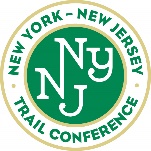 Standard paint colors recommended for general use on 2x3 blazes; Revised from the Trail Maintenance Manual (7th Edition) p24-25  Approved by Trails Council, February 13, 2008DISCLAIMER: The colors represented either on screen or on your printer may not represent what they will look like on a tree)It is more important that the color used on a single trail be uniform than that you exactly match one of these colors. If you don't know exactly what paint was used, repaint all the blazes. The colors change significantly upon drying so don't compare wet with dry.All the Standards and Alternates should be available in one quart cans.Alternates are based on closest match and readily available colors.Gloss is preferred for longevity.Spray cans are preferred in matte finish.Color samples obtained online and may not be true.Neutralizing or Block-out colors are suggestions only. Your choice will depend on the species and age of the trees or rock color. Some trees, such as, Chestnut Oak will require a darker charcoal gray color.COLORTC STANDARDALTERNATESALTERNATESALTERNATESWHITEH-D/Behr 1850
Ultra Pure WhiteOr Any
True WhiteOr Any
True WhiteOr Any
True WhiteBLUE Ben.Moore 0789
Sea to Shining Sea Sher. Williams
SW6953
Candid Blue H-D/Behr
530B-4
Bliss Blue Lowes/Valspar
5002-9C
Summer SplashBLUE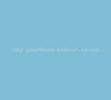 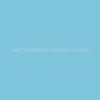 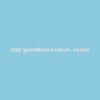 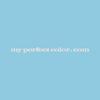 BLUE on
WHITEBen.Moore 0784
Blue MacawSher.Williams
SW6796
Blue PlateH-D/Behr
520B-7
HavasuLowes/Olympic
B51-5
PlanetariumBLUE on
WHITE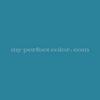 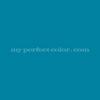 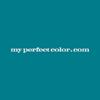 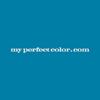 COLORTC STANDARDTC STANDARDALTERNATESALTERNATESALTERNATESALTERNATESALTERNATESALTERNATESGREENBen.Moore 0558
Killala GreenBen.Moore 0558
Killala GreenH-D/Glidden
34GY40/515
Topiary GreenH-D/Glidden
34GY40/515
Topiary GreenH-D/Behr
S-G-420
LimeadeH-D/Behr
S-G-420
LimeadeLowes/Valspar
6005-10B
Jaunty GreenLowes/Valspar
6005-10B
Jaunty GreenGREEN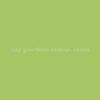 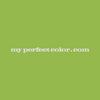 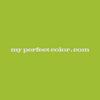 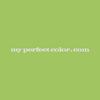 ORANGEBen.Moore2014-20
Rumba Orange
(Safety)Ben.Moore2014-20
Rumba Orange
(Safety)H-D/Glidden
68YR28/701
Fiesta OrangeH-D/Glidden
68YR28/701
Fiesta OrangeH-D/Behr
210B-7
FlameH-D/Behr
210B-7
FlameLowes/Valspar
2002-1A
Autumn BlazeLowes/Valspar
2002-1A
Autumn BlazeORANGE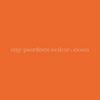 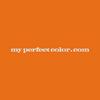 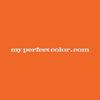 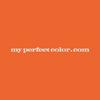 REDBen. Moore
2000-10
Red (Safety)Ben. Moore
2000-10
Red (Safety)Sher.Williams
SW4081
Safety RedSher.Williams
SW4081
Safety RedH-D/Behr8371
Candy Apple RedH-D/Behr8371
Candy Apple RedLowes/Valspar
1009-2
Classic RedLowes/Valspar
1009-2
Classic RedRED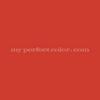 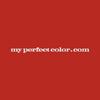 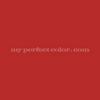 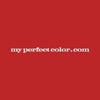 YELLOWBen. Moore 2022-20
Sun Kissed Yellow (Safety)Ben. Moore 2022-20
Sun Kissed Yellow (Safety)Sher.Williams
SW6906
CitrusSher.Williams
SW6906
CitrusH-D/Behr
330B-7
SunflowerH-D/Behr
330B-7
SunflowerLowes/Valspar
3005-1A
Golden DelightLowes/Valspar
3005-1A
Golden DelightYELLOW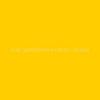 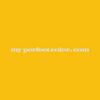 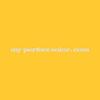 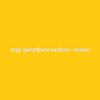 PINKBen. Moore
2079-50
RhododendronBen. Moore
2079-50
RhododendronSher.Williams
SW6849
Party timeSher.Williams
SW6849
Party timeH-D/Behr
680A-3
Pink BlissH-D/Behr
680A-3
Pink BlissLowes/Valspar
1001-2A
Magic WandLowes/Valspar
1001-2A
Magic WandPINK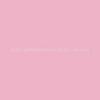 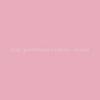 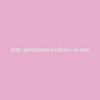 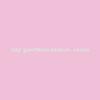 COLORCOLORTC STANDARDTC STANDARDALTERNATESALTERNATESALTERNATESALTERNATESALTERNATESLONG PATHLONG PATHPPG 103-4 Tropical Tide (former Parakeet Aqua)PPG 103-4 Tropical Tide (former Parakeet Aqua)H-D/Behr 470B-4 Intense JadeH-D/Behr 470B-4 Intense JadeLowes/Valspar6002-10ALavish GreenLowes/Valspar6002-10ALavish GreenLONG PATHLONG PATH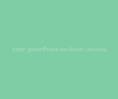 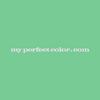 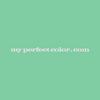 HIGHLANDS 
TRAILHIGHLANDS 
TRAILDutch Boy10F-5
(11-B-5) Lake SuperiorDutch Boy10F-5
(11-B-5) Lake SuperiorH-D/Behr
490B-5
CozumelH-D/Behr
490B-5
CozumelLowes/Valspar
5006-10B
Turquoise TintLowes/Valspar
5006-10B
Turquoise TintHIGHLANDS 
TRAILHIGHLANDS 
TRAIL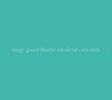 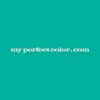 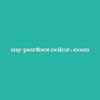 NEUTRALIZINGTC STANDARDALTERNATESALTERNATESALTERNATESDARKBen.Moore 1491
Aegean OliveSPRAYCANRustoleum
7713 Dark Bronze1918, Earth Brown,
Krylon 4292BrownH-D/Behr 780D-7
Wild RiceH-D/Behr 420F-7
Forest RidgeDARK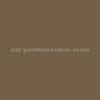 SPRAYCANRustoleum
7713 Dark Bronze1918, Earth Brown,
Krylon 4292Brown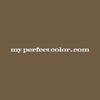 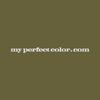 MEDIUMBen. Moore 
2139-30 SharkskinSPRAY CANRustoleum7754 Anodized Bronze7739 Charcoal Green;
Krylon 4293
OliveH-D/Behr 790D-6
Dusty MountainH-D/Behr 720F-4
Stone FenceMEDIUM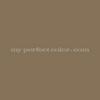 SPRAY CANRustoleum7754 Anodized Bronze7739 Charcoal Green;
Krylon 4293
Olive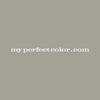 LIGHTH-D/Behr
770E-3
Pewter MugSPRAY CANFor Gray:
(& for rocks)Rustoleum(Amer. Acc.)
243265
GraniteSPRAYCAN
For Beige: Rustoleum 1970 - KhakiH-D/Behr
790E-2
Gentle RainLIGHT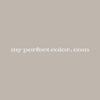 SPRAY CANFor Gray:
(& for rocks)Rustoleum(Amer. Acc.)
243265
Granite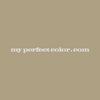 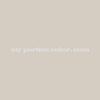 